Проверочная работа -5 класс -Вариант 11. Изучите текст, снабженный условными знаками. Запишите расшифрованные знаки словами.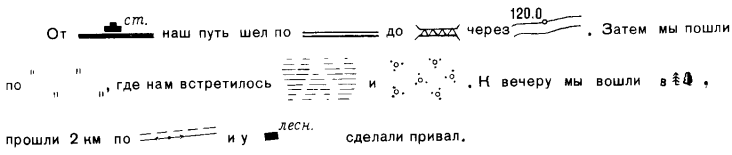 2. Замените слова топографическими знаками- зарисуйте их.«Они шли по-прежнему молча, прячась в тени деревьев. Наконец, вышли к домику лесника. Если бы не Жердяй, Миша никогда не догадался бы, что это лесная дорога, настолько густо заросла молодым кустарником. Они прошли еще версту. Смешанный лес перешёл в кустарники. Чувствовались гнилые запахи болота. Вдруг, остановившись, они стали всматриваться в землю. Перед ними был глубокий овраг, на некотором отдалении виднелся другой…».    (по А.Рыбакову «Бронзовая птица»).3. Переведите масштаб из численного в именованный:А) 1:50 000Б)  1: 250 000 000Какой из них более крупный, а какой мельче? Проверочная работа -5 класс - Вариант 21. Замените слова топографическими знаками-зарисуйте их.«Экспедиция продолжала свой путь по тропинке через болото. Влажный воздух, насыщенный гнилостными испарениями, затруднял дыхание. Но вот под ногами возникла твёрдая почва и болото сменилось хвойным лесом. Вскоре, пробираясь через густые заросли кустарника, путники совсем выбились из сил. Посовещавшись, решили сделать привал на высоком берегу мелкой реки. Передохнув, переправились через речку вброд и продолжили путь по узкой лесной тропинке».    (По Н. Андрееву «Северная экспедиция».)2. Изучите письмо, снабженное условными знаками. Запишите расшифрованные знаки словами.Здравствуй, Андрейка! Недавно мы поселились в     . Его избушка стоит левее,            которая пересекает . На опушке леса проселочная дорога переходит в . По обе стороны которой раскинулись заросли , за ними     и наша    шк.            Все лето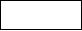 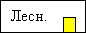 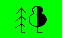 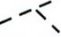 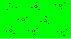 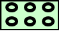 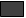 мы купались в . Приехать к нам ты сможешь по  через  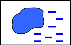 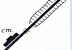 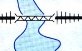  3. Переведите масштаб из численного в именованный:А) 1:4500 000Б)  1: 4000 000Какой из них более крупный, а какой мельче? 